  КАРАР                                    № 58                                  ПОСТАНОВЛЕНИЕ 26 апрель  2022 й.                                	                                            26 апреля  2022 г. 	О признании утратившим силу некоторых муниципальных правовых актов,которыми были утверждены административные регламенты предоставления муниципальной услуги В соответствии с Федеральным законом от 06.10.2003 N 131-ФЗ                        «Об общих принципах организации местного самоуправления в Российской Федерации», Федеральным законом от 31.07.2020 №248-ФЗ                                        «О государственном контроле (надзоре) и муниципальном контроле                                 в Российской Федерации»  в целях приведения нормативных правовых актов                         в соответствии с действующим законодательствомп о с т а н о в л я ю:1. Признать утратившими силу постановление администрации сельского поселения Чуюнчинский сельсовет муниципального района Давлекановский район Республики Башкортостан от 26.06.2013  № 38 «Об утверждении административного регламента исполнения муниципальной функции предоставления муниципальной услуги «Организация и осуществление муниципального контроля в области использования и охраны особо охраняемых природных территорий местного значения» (с учетом изменений внесенных постановлением от 20.08.2013 № 47).2. Настоящее постановление подлежит обнародованию в установленном порядке, размещению в информационно-телекоммуникационной сети «Интернет» на официальном сайте Совета муниципального района Давлекановский район Республики Башкортостан (раздел «Поселения муниципального района»).         3. Контроль за исполнением настоящего постановления оставляю за собой.Глава сельского поселения		                           С.Н. Никифоров			 Башҡортостан Республикаhы Дәүләкән районы муниципаль районының Суйынсы ауыл Советы ауыл биләмәhехакимиәте453423, Дәүләкән районы, Суйынсы ауылы,Yҙәк урам,  19/2,Тел./факс. (34768) 3-45-41, 3-45-35Email: Chunchi_davl@ufamts.ru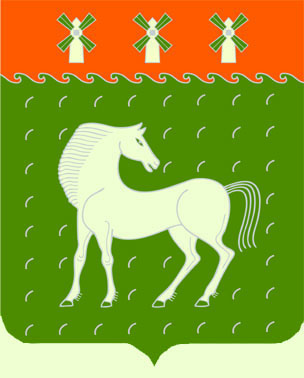 Администрациясельского поселенияЧуюнчинский сельсоветмуниципального районаДавлекановский районРеспублики Башкортостан453423, Давлекановский район,с. Чуюнчи, ул. Центральная, 19/2,Тел./факс. (34768) 3-45-41, 3-45-35Email: Chunchi_davl@ufamts.ru